HRVATSKI JEZIK    25.3.2020.Lektira: Duh u močvari,Anto GardašTijekom skoro dva mjeseca čitali ste djelo Duh u močvari. Zadatke koje ste trebali riješiti u bilježnice pregledat ću po povratku u školu. Kako bi provjerila koliko ste razumijeli pročitano,šaljem vam listić s pitanjima na koja ćete odgovoriti te poslati kao i do sada. Sutra ćete gledati istoimeni film preko poveznice koju ću vam poslati.Nakon odrađenog zadatka opustite se uz kratki film o Kopačkom ritu koji ćete pogledati na ovoj poveznici   https://www.youtube.com/watch?v=mEdgyn-IKBc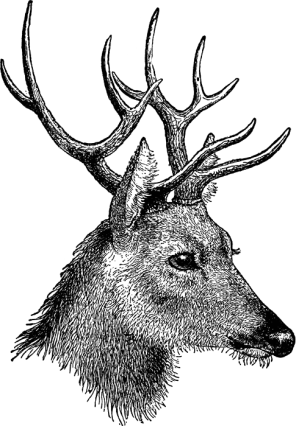 DUH U MOČVARINapomena: pažljivo pročitaj svaki zadatak, a potom ga riješi(možeš pisati na listić i tako ga poslati)Autor romana je Tema romana je Tko je pozvao u goste Mirona i Melitu? Gdje živi dječak Zoltan Varga zvani Eukaliptus? Napiši nekoliko mjesta radnje (najmanje 4).Vrijeme radnje je 7. Napiši imena likova koji se najviše spominju (najmanje 8). 8. Napiši neka imena životinja i ptica iz Kopačkog rita (najmanje 5).  9. Koji lik bi želio/željela imati za svoga prijatelja? Zašto? Opiši taj lik! 